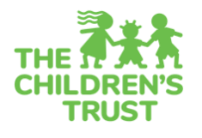 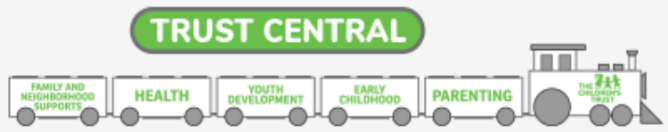  Fòm Enfòmasyon pou Paran oubyen Gadyen Non patisipan                                                                        Prenon                                                                      Lòt non                                       Dat ou fèt (mwa/jou/lan)                /               /                           Sèks	  Femèl    Mal    Adrès                                                                                                                  Vil                                            Kòd postal                           Telefòn (            )                 -                            Eske se Telefòn celulè ou?   Wi	 NonAdrès imel                                                                                                                                                                                                                      Note byen ke The Children’s Trust ka pran kontak avèk you via lapòs, nan imel ak/oubyen tès pou you chache knonnen si ou satisfe ak sèvis sa yo, epi pou mete nou o kouran de lòt pwogram  ke The Children's Trust genyen, inisyativ ak evenman ki ka enterese ou.Eske ou se yon paran, yon gadyen osnon yon moun kap okipe ti moun?	 Wi   	 NonSi ou reponn wi, konbyen ti moun wap okipe?                             Konbyen timoun ki sou kont ou ki gen yon andikap oubyen yon pwoblèm ki ka dire yon lane pou piti oubyen ki fè li difisil pou pitit ou fè aktivite lòt timoun laj li ka fè?                               Ki nivo lekòl ou te konplete? Klas                         Diplòm fin etid seconde   Kèk Kolèj    Degre Asosyet    Degre Bachelye   Lòt Diplòm apre graduasyon Eske ou pale Angle byen?	 Wi		 NonLòt lang yo pale nan kay la	 Panyòl	 Kreyòl	 Lòt lang 		        NonEtni	    Panyòl			 Ayisyen		 Lòt etni tanpri di ki lòt etni 			     	      Ras	    Endyenosnon moun Alaska		 Azyatik		 Nwa osnon nwa meriken    Moun zile nan Pasifik la			 Blan			 Lòt		 	 Plizyè rasSi ou enterese nan lòt sevis ke The Children’s Trust finanse, rele 211 ou byen visite www.thechildrenstrust.org. Pou resous bezwen espesyal pou pitit ou, vizite www.advocacynetwork.org or www.thechildrenstrust.org/content/children-disabilities.Mwen bay pemisyon pou yo voye enfomasyon sa bay The Children’s Trust pou ameloyore e evalye program yo. The Children Trust bay finansman pou program yo e swiv strik pwoteksyon enfomasyon prive pou enfomasyon yo kolekte a. Siyati Patisipan                                                                                                                             DAT                                                   Pou izaj ofisyèl sèlman (Fòk li ranpli)ỜGANIZASYON						            SIT LOKASYON                                                                               Priorite Popilasyon Manm (Cheke sa ki aplike):   Dep Syst          Delin Syst